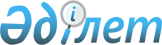 Об утверждении Правил подачи и рассмотрения заявки на выдачу патента на селекционное достижение
					
			Утративший силу
			
			
		
					Приказ Председателя Комитета по правам интеллектуальной собственности Министерства юстиции Республики Казахстан от 14 октября 2004 года N 72-п. Зарегистрирован в Министерстве юстиции Республики Казахстан 4 ноября 2004 года N 3183. Утратил силу приказом и.о. Министра юстиции Республики Казахстан от 23 апреля 2010 года N 136

     Сноска. Утратил силу приказом и.о. Министра юстиции РК от 23.04.2010 N 136 (порядок введения в действие см. п. 4).      СОГЛАСОВАНО 

     Министр сельского хозяйства 

     Республики Казахстан 

     __________________________ 

     20 октября 2004 года      В целях реализации Закона Республики Казахстан "Об охране селекционных достижений",   ПРИКАЗЫВАЮ : 

     1. Утвердить прилагаемые Правила подачи и рассмотрения заявки на выдачу патента на селекционное достижение. 

     2. Контроль за исполнением настоящего Приказа возложить на Заместителя Председателя Комитета Амиргалиева А.Х. 

     3. Настоящий Приказ вводится в действие со дня его официального опубликования.       Председатель УТВЕРЖДЕНЫ               

Приказом Председателя Комитета по   

правам интеллектуальной         

собственности Министерства юстиции   

Республики Казахстан         

от 14 октября 2004 года N 72-п    

"Об утверждении Правил подачи и    

рассмотрения заявки на выдачу     

патента на селекционное достижение"  Правила 

подачи и рассмотрения заявки на выдачу патента 

на селекционное достижение  Глава 1. Общие положения      1. Настоящие Правила разработаны в соответствии с Законом Республики Казахстан "Об охране селекционных достижений" (далее - Закон) и определяют порядок составления, подачи и рассмотрения заявки на выдачу патента на селекционное достижение. 

     2. В настоящих Правилах используются следующие понятия и термины: 

     1) автор селекционного достижения (селекционер) (далее - автор) - физическое лицо, которое создало, выявило или вывело сорт, породу; 

     2) селекционное достижение - новый сорт растения, новая порода животного, являющиеся результатом творческой деятельности человека, на которые выдан патент; 

     3) Госкомиссии - Государственная комиссия по сортоиспытанию сельскохозяйственных культур и Государственная комиссия по испытанию и апробации пород Республиканского государственного органа управления сельским хозяйством Республики Казахстан; 

     4) заявка - заявка на выдачу патента на селекционное достижение; 

     5) конвенционная заявка - заявка, поданная в соответствии с Международной конвенцией по охране селекционных достижений от 2 декабря 1961 года; 

     6) заявитель - юридическое или физическое лицо, которое подало заявку на выдачу патента на селекционное достижение; 

     7) патентообладатель - владелец патента на селекционное достижение; 

     8) оригинатор - физическое или юридическое лицо, которое обеспечивает сохранение сорта (породы); 

     9) Государственный реестр селекционных достижений - Государственный реестр Республики Казахстан охраняемых сортов растений и Государственный реестр Республики Казахстан охраняемых пород животных, которые включают сорта, породы, на которые выданы патенты; 

     10) Уполномоченный орган - Комитет по правам интеллектуальной собственности Министерства юстиции Республики Казахстан; 

     11) Экспертная организация - организация, подведомственная уполномоченному органу, осуществляющая деятельность в сферах, отнесенных к государственной монополии (оказание услуг в области охраны селекционных достижений).  Глава 2. Составление и подача заявки      3. Право на подачу заявки в соответствии с пунктом 1 статьи 5 Закона имеют автор селекционного достижения, работодатель, их правопреемник или перечисленные лица совместно при условии согласия между ними. 

     4. Заявка подается в экспертную организацию непосредственно или направляется по почте. 

     Заявка может быть подана заявителем непосредственно либо через представителя, в том числе патентного поверенного Республики Казахстан. 

     5. В соответствии с пунктом 2 статьи 5 Закона физические лица, проживающие за пределами Республики Казахстан, или иностранные юридические лица ведут дела, связанные с делопроизводством по заявке и получением патента, только через патентных поверенных Республики Казахстан, если иной порядок не установлен международным соглашением Республики Казахстан. 

     Если наряду с указанными лицами заявителем по заявке является физическое лицо, проживающее в Республике Казахстан, юридическое лицо Республики Казахстан, возможно ведение дел по получению патента без патентного поверенного при условии, что для переписки указан адрес в пределах Республики Казахстан. 

     Физические лица, постоянно проживающие в Республике Казахстан, но временно находящиеся за ее пределами, могут вести дела, связанные с делопроизводством по заявке и получением патента, без патентного поверенного при указании адреса для переписки в пределах Республики Казахстан. 

     В соответствии с пунктом 3 статьи 5 Закона заявка должна оформляться к одному селекционному достижению и содержать: 

     1) заявление о выдаче патента; 

     2) анкету селекционного достижения по форме, утвержденной Госкомиссией для соответствующих родов и видов; 

     3) доверенность, в случае ведения делопроизводства через представителя. 

     6. К заявке прилагается документ, подтверждающий оплату проведения предварительной экспертизы в установленном размере. При оплате в размере, меньшем установленного, кроме документа, подтверждающего оплату, представляется также документ, подтверждающий основания для уменьшения ее размера. Указанные документы могут быть представлены вместе с заявкой или в течение двух месяцев с даты поступления заявки. При условии соответствующей оплаты этот срок может быть продлен, но не более чем на два месяца. 

     В соответствии с пунктом 2 статьи 7 Закона к заявке с испрашиванием конвенционного приоритета прилагается заверенная получающим органом копия первой заявки и ее перевод на государственный или русский язык, которые представляются не позднее трех месяцев с даты поступления конвенционной заявки в экспертную организацию. 

     В случае подачи конвенционной заявки другим заявителем прикладывается разрешение заявителя первой заявки на использование права приоритета. 

     7. Заявление о выдаче патента и другие документы заявки представляются на государственном или русском языках. Ботанические определения записывают латинским шрифтом печатными буквами. 

     8. Заявление о выдаче патента представляется в четырех экземплярах, а анкета селекционного достижения - в трех экземплярах. 

     Остальные документы представляются в одном экземпляре. 

     9. В заявлении и анкете селекционного достижения должны содержаться все сведения, предусмотренные формами. 

     Все документы печатаются шрифтом черного цвета на прочной, белой, гладкой, неблестящей бумаге на компьютере или на пишущей машинке.  Глава 3. Порядок заполнения заявления о выдаче патента      10. Заявление о выдаче патента (далее - заявление) представляется по форме СД-1 (приложение 1 к настоящим Правилам): 

     1) если какие-либо сведения нельзя разместить полностью в соответствующих графах, их приводят по той же форме на дополнительном листе с указанием в соответствующей графе заявления: "см. Приложение к заявлению" (в соответствующей клетке графы "Перечень прилагаемых документов проставляется знак "х"); 

     2) графы заявления "Дата поступления", "Приоритет", графа под кодом 21, расположенные в его верхней части, предназначены для заполнения экспертной организацией после поступления заявки и заявителем не заполняются; 

     3) в графе, содержащей просьбу о выдаче патента, после слов "на имя заявителя (заявителей)" приводятся сведения о заявителе (заявителях), для которого (которых) испрашивается патент: фамилия, имя и отчество (если оно имеется) физического лица, причем фамилия указывается перед именем, или полное официальное наименование юридического лица согласно документу о государственной регистрации (копия прилагается), а также сведения об их соответственно месте жительства, месте нахождения, включая официальное наименование страны и полный почтовый адрес. Иностранные имена и названия юридических лиц указываются также и в транслитерации на государственном или русском языке. Сведения о месте жительства заявителей, являющихся авторами селекционного достижения, приводятся в графе под кодом 97 на второй странице заявления. 

     Для юридических или физических лиц, находящихся или проживающих за пределами Республики Казахстан, на имя которых испрашивается патент, указывается код страны по стандарту Всемирной организации интеллектуальной собственности (далее - ВОИС) ST.3 (если он установлен). 

     Если заявителей несколько, указанные сведения приводятся для каждого из них; 

     4) графа, содержащая просьбу об установлении приоритета, заполняется только тогда, когда испрашивается приоритет более ранний, чем дата подачи заявки в экспертную организацию в соответствии со статьей 7 Закона. В этом случае простановкой знака "х" в соответствующих клетках отмечаются основания для испрашивания приоритета и указываются: номер заявки, на основании которой испрашивается приоритет, дата испрашиваемого приоритета (дата подачи заявки), страна подачи заявки, стадия рассмотрения заявки и под каким названием зарегистрировано селекционное достижение. 

     Стадию рассмотрения заявки указывают кодом: 

     А - заявка находится на рассмотрении; 

     В - заявка отклонена; 

     С - заявка отозвана; 

     D - заявка удовлетворена, выдан патент. 

     Заявитель подтверждает, что переданный с первой заявкой материал, представляет данный сорт (породу) и соответствует настоящей заявке; 

     5) в графе "Род, вид" указывается полное название рода и вида, чтобы точно идентифицировать сорт, породу, как по таксономической принадлежности, так и по производственному использованию. 

     Здесь же указывается латинское название таксономической единицы (род, вид, подвид); 

     6) в графе "Предлагаемое наименование" приводится наименование селекционного достижения, подобранное в соответствии с Правилами по присвоению наименований селекционным достижениям, утвержденными Госкомиссией. 

     У селекционного достижения иностранной селекции указывают его оригинальное наименование на языке заявителя и в транскрипции на государственном или русском языке. (Транскрипцию наименования иностранного селекционного достижения предлагает заявитель и утверждает Госкомиссия); 

     7) в графе "Селекционный номер" указывается селекционный номер, присвоенный на этапах селекции; 

     8) в графе "Селекционное достижение выведено" приводится полностью название страны выведения селекционного достижения, а также ее код в соответствии со стандартом ВОИС ST.3; 

     9) графа "Предлагался ли сорт (порода) к продаже или продавался". Если сорт продавался или предлагался к продаже в Республике Казахстан, то необходимо отметить знаком "х" правый квадрат и указать первую дату и название, под которым он продавался или предлагался к продаже. 

     Если сорт (порода) не продавался или не предлагался к продаже, следует отметить знаком "х" левый квадрат. 

     Сведения о продаже или предложении к продаже в других странах приводятся аналогично, указанным выше, и дополнительно необходимо указать страну; 

     10) в графе под кодом 98 приводится адрес для переписки. В качестве адреса для переписки может быть указан адрес места жительства заявителя (одного из заявителей) - физического лица, проживающего в Республике Казахстан, или адрес места нахождения представителя заявителя (заявителей), или иной адрес на территории Республики Казахстан; 

     11) в графе под кодом 74 приводятся сведения о представителе заявителя (заявителей), в том числе сведения о патентном поверенном (патентных поверенных). В случае назначения патентного поверенного (патентных поверенных) до подачи заявки, указываются его (их) фамилия (фамилии), имя (имена) и отчество (отчества) если оно (они) имеется (имеются), регистрационный номер (регистрационные номера). В случае назначения иного представителя указываются фамилия, имя или отчество (если оно имеется) для физического лица или официальное наименование - для юридического лица. Если заявителей несколько, в качестве представителя может быть выбран один из них. Полномочия представителя, назначенного до подачи заявки, в том числе патентного поверенного, подтверждаются доверенностью, представляемой одновременно с заявкой или в течение двух месяцев с даты поступления заявки; 

     12) графа "Перечень прилагаемых документов" на второй странице заявления заполняется путем простановки знака "х" в соответствующих клетках и указания количества экземпляров и листов в каждом экземпляре прилагаемых документов. Для прилагаемых документов, вид которых не предусмотрен формой заявления ("другой документ"), указывается конкретно их назначение; 

     13) в графе "основание для возникновения права на подачу заявки и получение патента" простановкой знака "х" отмечается соответствующее основание (основания) для подачи заявки и получения патента. Указанная графа заполняется в случаях, когда патент испрашивается на имя заявителя (заявителей), за исключением случаев, когда заявителем является автор, или, если заявителей несколько, их состав совпадает с составом авторов. Документ, подтверждающий право на подачу заявки и получение патента, в экспертную организацию не представляется; 

     14) в графах под кодами 72 и 97 приводятся сведения об авторе (авторах): фамилия, имя и отчество (если оно имеется), полный почтовый адрес места жительства, для иностранных граждан указывается код страны по стандарту ВОИС ST.3; 

     15) в графе, расположенной справа от графы под кодом 97, приводится подпись автора и дата в том случае, когда автор является заявителем, или если автор переуступил право на подачу заявки и получение патента заявителю. 

     В случае смерти автора до подачи заявки проставляется подпись наследника и дата. Представлять какие-либо официальные документы, подтверждающие право на наследство, на стадии подачи заявки не требуется; 

     16) графа, расположенная непосредственно под графами, имеющими коды 72 и 97, заполняется только тогда, когда автор (авторы) просит (просят) не упоминать его (их) в качестве такового (таковых) при публикации материалов заявки и патента. В этом случае приводятся фамилия, имя и отчество (если оно имеется) каждого из авторов, не пожелавших быть упомянутыми при публикации, и их подписи; 

     17) графа, содержащая сведения о правопреемнике, заполняется только тогда, когда право на подачу заявки передано заявителю правопреемником автора. В ней приводятся сведения о правопреемнике: фамилия, имя и отчество (если оно имеется), адрес места жительства физического лица или официальное наименование и адрес места нахождения юридического лица. Сведения подписывает правопреемник автора с указанием даты (в случае, когда правопреемник автора является юридическим лицом, сведения подписывает руководитель организации или иное уполномоченное лицо, подпись которого скрепляется печатью); 

     18) заполнение граф заявления, указанных выше в подпунктах 15)-17), может быть заменено представлением одновременно с заявлением документов, содержащих сведения и подписи, предусмотренные этими графами; 

     19) заполнение последней графы заявления "Подпись" с указанием даты обязательно в тех случаях, когда заявителем указано лицо, не являющееся автором. От имени юридического лица заявление подписывается руководителем организации или иным лицом, уполномоченным на это учредительными документами юридического лица, с указанием его должности, подпись скрепляется печатью этого юридического лица. Если заявителей несколько, заявление подписывает каждый из заявителей. 

     При подаче заявки через патентного поверенного заявление подписывает патентный поверенный; 

     20) подписи в графах заявления, указанные выше в подпунктах 17) и 19) настоящего пункта, расшифровываются с указанием фамилий и инициалов подписывающего лица; 

     21) каждый дополнительный лист (приложения к заявлению), на котором представлены те или иные сведения, относящиеся к заявлению, подписывается в таком же порядке; 

     22) заявление и приложения к нему не должны содержать исправлений и подчисток. В случае наличия указанных недостатков запрашивается правильно оформленное заявление или приложение к нему.  

Глава 4. Структура анкеты сорта (породы)      11. Анкета сорта (породы) должна содержать: 

     название рода и вида (на государственном или русском языках и латинское); 

     имя и адрес заявителя; 

     предполагаемое наименование селекционного достижения и селекционный номер; 

     происхождение селекционного достижения с указанием метода создания и исходные (родительские) формы; 

     особенности поддержания и размножения селекционного достижения; 

     признаки селекционного достижения, характеризующие отличительные особенности; 

     наименования похожих селекционных достижений и признаки, по которым заявляемое селекционное достижение отличается от похожих; 

     особые условия для испытания селекционного достижения на отличимость, однородность и стабильность (если они имеются). 

     12. Анкета сорта (породы) подписывается заявителем (заявителями) в порядке, определяемом подпунктами 19) и 20) пункта 10 настоящих Правил. 

     К анкете прилагается таблица признаков селекционных достижений для соответствующих родов и видов, в которой заявитель описывает сорт растений или породу животных по степени и индексу выраженности признаков.  

Глава 5. Доверенность      13. Доверенность должна отвечать следующим требованиям: 

     доверенность выдается (подписывается) заявителем. Доверенность от имени юридического лица выдается за подписью его руководителя или иного лица, уполномоченного на это учредительными документами с указанием должности подписавшего лица, и скрепляется печатью этого юридического лица; 

     в доверенности должно быть дано точное указание поручаемых действий, которые может производить представитель от имени заявителя; 

     доверенность должна содержать дату ее совершения, без которой она считается недействительной. 

     14. Физическое лицо, которому выдана доверенность, должно лично осуществлять те действия, на которые оно уполномочено. Передоверие возможно только в случае предоставления ему такого полномочия выданной доверенностью. В этом случае в экспертную организацию представляется нотариально удостоверенная доверенность, выданная в порядке передоверия и доверенность, на основании которой она выдана. При этом срок действия доверенности, выданной в порядке передоверия, не может превышать срока действия первоначальной доверенности, на основании которой она выдана.  

Глава 6. Ведение дел по получению патента на селекционное достижение      15. Для ведения переписки по заявке после ее подачи и защиты своих интересов при рассмотрении заявки заявитель может назначить представителя с выдачей ему доверенности, оформленной в соответствии с главой 5 настоящих Правил. Доверенность представляется в процессе делопроизводства и приобщается к заявке. 

     Представителем заявителя - физического лица, проживающего за пределами Республики Казахстан, или иностранного юридического лица может быть только патентный поверенный Республики Казахстан, если иное не предусмотрено международным соглашением с участием Республики Казахстан. Для иных заявителей в качестве представителя может быть указан, в частности, один из заявителей, если их несколько, автор селекционного достижения, патентный поверенный или иное лицо. 

     Любое действие представителя, на которое он уполномочен доверенностью, или любое действие уполномоченного органа, экспертной организации или Госкомиссии по отношению к нему имеет те же последствия, что и действия заявителя или по отношению к заявителю. 

     До представления надлежащим образом оформленной доверенности совершаемые представителем действия считаются недействительными и не принимаются во внимание. 

     16. Переписка ведется заявителем или его представителем, уполномоченным на это, по каждой заявке в отдельности. 

     Документы, направляемые после подачи заявки, должны содержать ее номер и подпись заявителя или его представителя. Если заявителем является юридическое лицо, документы от его имени подписываются в порядке, указанном в подпункте 19) и 20) пункта 10 настоящих Правил. 

     Документы без указания номера заявки, возвращаются без рассмотрения, если номер не удается установить косвенным образом. 

     Документы, направляемые в процессе производства по заявке, представляются в сроки, установленные Законом и настоящими Правилами. 

     Производство ведется на государственном или русском языке. 

     Документы, представленные с недостатками оформления, затрудняющими их прочтение, не рассматриваются. Лицу, подавшему такие документы, направляется соответствующее уведомление. 

     17. В соответствии с абзацем вторым пункта 1 статьи 8 Закона заявитель при необходимости может внести уточнения в документы заявки в течение двух месяцев с даты ее подачи. 

     Дополнительные документы, поступившие к заявке на сорт, породу и содержащие признаки, которые не были приведены в первичных материалах заявки и изменяющие сущность заявленного сорта, породы не принимаются во внимание при рассмотрении заявки. 

     18. Под изменением состава авторов понимается включение в состав или исключение из состава автора, указанного в заявлении о выдаче патента: 

     1) изменения в состав авторов вносятся путем подачи в экспертную организацию нового заявления о выдаче патента в двух экземплярах, оформленного в соответствии с главой 3 настоящих Правил, не позднее двух месяцев с даты подачи заявки; 

     2) одновременно с новым заявлением о выдаче патента подается в двух экземплярах ходатайство о внесении соответствующих изменений в состав авторов в произвольной форме с указанием номера и даты подачи заявки. Ходатайство должно быть подписано заявителем в порядке, установленном подпунктами 19) и 20) пункта 10 настоящих Правил, и в случае исключения из состава авторов согласовано с исключаемым автором, подпись которого должна быть нотариально заверена (только для авторов по национальным заявкам и авторов по заявкам, поданным в соответствии с международными договорами). Согласие исключаемого автора может быть оформлено отдельным письмом с указанием номера и даты регистрации заявки; 

     3) если в случае включения в состав авторов к дате подачи нового заявления о выдаче патента невозможно получить подпись автора, указанного в ранее поданном заявлении, то к ходатайству прилагается письменное согласие, оформленное в следующем порядке: 

     в случае смерти автора или объявлении его умершим согласие на внесение изменений от его имени подписывает наследник, который должен юридически доказать свое право на наследство, представив нотариально заверенную копию свидетельства о праве на наследство; 

     в случае выезда автора за пределы Республики Казахстан согласие на внесение изменений от его имени может подписать доверенное лицо, представив соответствующим образом оформленный документ, удостоверяющий такое право. Таким документом может быть доверенность с точным указанием поручаемых действий, на имя патентного поверенного Республики Казахстан или доверенность, выданная другому лицу, легализованная в консульском учреждении Республики Казахстан, кроме случаев, когда легализация не требуется в силу международных договоров Республики Казахстан или на условии взаимности; 

     в случае отсутствия сведений о месте пребывания автора и невозможности их получить, он может быть признан по суду безвестно отсутствующим в соответствии со статьей 28 Гражданского Кодекса Республики Казахстан, и заинтересованная сторона представляет копию решения суда о признании автора безвестно отсутствующим, которое принимается во внимание при решении вопроса по существу; 

     при признании автора недееспособным или ограниченно дееспособным согласие на внесение изменений от его имени подписывает опекун или попечитель, с представлением копии решения суда об установлении опеки или попечительства; 

     4) граждане, проживающие за пределами Республики Казахстан, и иностранные юридические лица подают документы на внесение изменений в состав авторов через патентных поверенных Республики Казахстан, при этом доверенность, выданная на имя патентного поверенного, должна содержать поручение на выполнение указанных действий; 

     5) если изменения состава авторов вносятся по истечении двух месяцев с даты поступления заявки, к заявлению о выдаче патента прилагается документ об оплате; 

     6) если отсутствуют документы, перечисленные в подпунктах 1) - 5) настоящего пункта, и (или) представленные документы не удовлетворяют требованиям этих подпунктов, заявитель уведомляется с предложением в трехмесячный срок с даты направления уведомления представить отсутствующие или исправленные документы. 

     При непредставлении запрашиваемых документов новое заявление считается неподанным и внесение изменений не производится, о чем заявитель уведомляется. 

     19. Под изменением состава заявителей понимается частичное изменение состава заявителей путем включения дополнительного лица в состав или исключение лица из состава заявителей, ранее указанных в заявлении о выдаче патента: 

     1) изменения в состав заявителей вносятся путем подачи в экспертную организацию нового заявления о выдаче патента в двух экземплярах,  оформленного в соответствии с главой 2 настоящих Правил, не позднее двух месяцев с даты подачи заявки. При подаче нового заявления с изменениями в составе заявителей подписи авторов на новом заявлении необязательны; 

     2) одновременно с новым заявлением о выдаче патента подается в двух экземплярах ходатайство о внесении соответствующих изменений в состав заявителей в произвольной форме с указанием номера и даты регистрации заявки. Ходатайство должно быть подписано заявителем (заявителями), указанным (указанными) в первоначальном заявлении на выдачу патента, в порядке, установленном подпунктами 19) и 20) пункта 10 настоящих Правил. Подпись исключаемого заявителя физического лица должна быть нотариально заверена (только для заявителей по национальным заявкам и приравненных к ним лиц в соответствии с международными договорами); 

     3) при замене умершего заявителя, указанного в заявлении о выдаче патента, законным наследником под ходатайством достаточна подпись только указанного наследника, который должен юридически доказать свое право на наследство, представив нотариально заверенную копию свидетельства о праве на наследство; 

     4) если невозможно получить подпись заявителя - физического лица, указанного в первоначально поданном заявлении, то применяются положения подпункта 3) пункта 21 настоящих Правил; 

     5) при внесении изменений в состав заявителей вследствие реорганизации юридического лица (слияния, присоединения, разделения, выделения, преобразования) ходатайство и новое заявление подписывает его правопреемник с представлением документа, подтверждающего правопреемство по данному виду прав (выписка из разделительного баланса или передаточного акта); 

     6) при внесении изменений вследствие ликвидации юридического лица ходатайство и новое заявление подписывает лицо, к которому перешли соответствующие права с представлением документа, подтверждающего факт передачи прав. 

     Если при ликвидации юридического лица не произошла передача права на получение патента или невозможно получить подпись ликвидированного юридического лица, то подпись под ходатайством за данное юридическое лицо не требуется. При этом заинтересованная сторона представляет документ, доказывающий факт ликвидации юридического лица и отсутствия передачи соответствующих прав; 

     7) граждане, проживающие за пределами Республики Казахстан, и иностранные юридические лица подают документы на внесение изменений в состав заявителей через патентных поверенных Республики Казахстан, при этом доверенность, выданная на имя патентного поверенного, должна содержать поручение на выполнение указанных действий; 

     8) если изменения состава заявителей вносятся по истечении двух месяцев с даты поступления заявки, к заявлению о выдаче патента прилагается документ об оплате; 

     9) если отсутствуют документы, перечисленные в подпунктах 2) - 8) настоящего пункта, и (или) представленные документы не удовлетворяют требованиям этих подпунктов, заявитель уведомляется с предложением в трехмесячный срок с даты направления уведомления представить отсутствующие или исправленные документы.  

Глава 7. Исчисление сроков      20. Сроки для совершения процедурных действий по получению патента указываются периодом времени, в течение которого может быть совершено действие. 

     Если срок выражен словосочетанием "в течение (не позднее) (до истечения) ... с даты ... ", его исчисление начинается со дня, следующего за указанной датой. Срок, исчисляемый месяцами, истекает в соответствующее число последнего месяца срока. Если последний день срока приходится на нерабочий день, днем окончания срока считается первый следующий за ним рабочий день. Если окончание срока приходится на такой месяц, в котором нет соответствующего числа, срок истекает в последний день этого месяца. 

     21. Документы, сданные в организацию связи в последний день срока, считаются направленными в срок.  

Глава 8. Рассмотрение заявки и выдача патента      22. Если поступившие документы заявки содержат заявление о выдаче патента и анкету селекционного достижения на государственном или русском языке, то они регистрируются экспертной организацией с простановкой даты их поступления. 

     Заявке присваивается регистрационный номер. 

     О факте поступления документов заявки заявитель уведомляется в пятидневный срок путем направления заявителю одного экземпляра заявления с реквизитами, проставленными экспертной организацией (регистрационный номер и дата поступления). 

     23. Вся исходящая корреспонденция направляется только в один адрес, при этом: 

     если в графе 98 заявления указан адрес для переписки иной, чем адрес заявителя или одного из заявителей, если их несколько, либо адрес представителя заявителя (заявителей), то корреспонденция направляется по этому адресу на имя заявителя или, если заявителей несколько, - на имя заявителя, указанного в заявлении первым, причем, если не все заявители проживают или находятся на территории Республики Казахстан, то - на имя указанного первым заявителя, который проживает в Республики Казахстан; 

     если графа 98 заявления не заполнена, то корреспонденция направляется в адрес и на имя заявителя или, если заявителей несколько, - на имя первого заявителя либо первого заявителя, который проживает в Республики Казахстан, если не все заявители проживают или находятся на территории Республики Казахстан. 

     Зарегистрированные документы заявки возврату не подлежат. 

     24. Зарегистрированные документы заявки проверяются на наличие документа, подтверждающего оплату подачи и проведения предварительной экспертизы заявки в установленном размере. При отсутствии такого документа и документа, подтверждающего наличие оснований для  уменьшения ее размера в случае оплаты в размере, меньшем установленного, заявитель уведомляется о необходимости представления отсутствующего (отсутствующих) документа (документов) и (или) документа о доплате до установленного размера, который (которые) могут быть представлены в течение двух месяцев с даты поступления заявки или при условии соответствующей оплаты в более поздний срок, не превышающий двух месяцев. 

     Заявитель уведомляется также о том, что при непредставлении указанных документов об оплате в установленный срок и в установленном размере, заявка признается неподанной и делопроизводство по ней не восстанавливается. 

     25. При патентовании в зарубежных странах селекционного достижения, (когда заявка подана в экспертную организацию) по просьбе заявителя экспертная организация изготавливает заверенную копию первой заявки. К просьбе заявителя должен быть приложен документ о соответствующей оплате изготовления заверенной копии. 



     26. Предварительная экспертиза заявки проводится по истечении двух месяцев с даты ее подачи в экспертную организацию. 

     Предварительная экспертиза заявки проводится в двухмесячный срок. 

     При проведении предварительной экспертизы заявки проверяется: 

     наличие документов, которые должны содержаться в заявке или прилагаться к ней (пункт 5 настоящих Правил); 

     соответствие оплаты установленным размерам; 

     соблюдение установленных требований к документам заявки (главы 3, 4 и 5 настоящих Правил); 

     соблюдение порядка подачи заявки в случаях, предусмотренных пунктом 2 статьи 5 Закона, включая наличие и правильность оформления доверенности, удостоверяющей полномочия представителя; 

     соблюдение правомерности и порядка испрашивания в заявке более раннего приоритета, чем дата ее подачи. 

     27. Приоритет сорта, породы в соответствии с пунктом 1 статьи 7 Закона устанавливается по дате подачи в экспертную организацию заявки. 

     Приоритет может быть установлен в соответствии с пунктом 2 статьи 7 Закона по дате подачи первой заявки в стране-участнице Международной конвенции по охране селекционных достижений (конвенционный приоритет). 

     28. При испрашивании конвенционного приоритета в соответствии с пунктом 2 статьи 7 Закона проверяется: 

     имеют ли лица (лицо), указанные в заявлении, право подать конвенционную заявку; 

     соблюдение заявителем срока для испрашивания конвенционного приоритета (при подаче заявки); 

     наличие и соблюдение срока представления заверенной копии первой заявки, подаваемой одновременно с подачей заявки или в течение трех месяцев с даты подачи заявки в экспертную организацию и ее перевода на государственный или русский язык, а также семян и посадочного материала, представляющих данный сорт к первой заявке (по породам животных племенной материал к первой заявке) представляется по запросу Госкомиссии; 

     соблюдение заявителем двенадцатимесячного срока, считая с даты подачи первой заявки, в течение которого конвенционная заявка должна поступить в экспертную организацию. 

     При выполнении этих условий заявитель вправе не представлять дополнительную документацию и необходимый для испытания материал в течение трех лет с даты подачи первой заявки. 

     При невыполнении хотя бы одного условия, приоритет сорта, породы устанавливается по дате подачи заявки в экспертную организацию. 

     29. Дополнительные документы, поступившие к заявке и содержащие признаки, которые не были приведены в первичных документах заявки и изменяющие сущность заявленного сорта, породы, не принимаются во внимание при рассмотрении заявки, о чем заявитель уведомляется. 

     30. Проверка правильности предложенного наименования селекционного достижения производится Госкомиссией на основе Правил по присвоению наименований селекционным достижениям с использованием компьютерного банка данных. Заключение Госкомиссии о результатах проверки наименования передается в экспертную организацию. 

     31. Если в процессе предварительной экспертизы заявки установлено, что наименование селекционного достижения не соответствует установленным требованиям и (или) заявка оформлена с нарушением требований к ее документам, заявителю направляется запрос с указанием обнаруженных недостатков и предложением представить новое наименование селекционного достижения и (или) отсутствующие или исправленные документы в течение двух месяцев с даты его направления.  

Глава 9. Решение об отказе или о дальнейшем рассмотрении заявки      32. В случае непредставления ответа на запрос предварительной экспертизы в установленный срок, а также не соответствия заявки установленным требованиям, экспертная организация выдает экспертное заключение, на основании которого уполномоченный орган принимает решение об отказе в дальнейшем рассмотрении заявки, о чем заявитель уведомляется в месячный срок. При этом заявитель в течение двух месяцев с даты получения решения может подать в уполномоченный орган возражение на решение об отказе в дальнейшем рассмотрении заявки (приложение 5 к настоящим Правилам). Возражение должно быть рассмотрено апелляционным советом в двухмесячный срок с даты его поступления. 

     Решение апелляционного совета может быть обжаловано в суде в течение шести месяцев с даты получения им решения. 

     33. Если в результате предварительной экспертизы будет установлено, что заявка соответствует установленным требованиям, экспертная организация выдает экспертное заключение (приложение 6 к настоящим Правилам), на основании которого уполномоченный орган принимает решение о дальнейшем рассмотрении заявки. Экспертная организация уведомляет заявителя о положительном результате предварительной экспертизы, установлении даты подачи заявки, приоритета селекционного достижения и о передаче материалов заявки в Госкомиссию, и сообщает о необходимости отправки требуемых материалов для испытания на отличимость, однородность и стабильность.  

Глава 10. Публикация сведений о заявке      34. Публикация сведений о заявке, по которой в результате предварительной экспертизы вынесено решение о дальнейшем рассмотрении, производится в официальном бюллетене по истечении восемнадцати месяцев с даты поступления заявки в соответствии с пунктом 6 статьи 8 Закона. По ходатайству заявителя, поданному по форме СД-2 (приложение 2 к настоящим Правилам), сведения о заявке могут быть опубликованы ранее указанного срока: 

     1) при публикации сведений о заявке экспертная организация публикует на государственном и русском языках следующие сведения: 

     номер и дату подачи заявки; 

     номер, дату подачи и код в соответствии со стандартом ВОИС ST. 3 страны подачи заявки, на основании которой установлен приоритет селекционного достижения, если по заявке установлена более ранняя дата приоритета, чем дата подачи заявки в экспертную организацию; 

     имя автора (авторов), если последний (последние) не отказался (не отказались) быть упомянутым (упомянутыми) в качестве такового (таковых); 

     имя или наименование патентообладателя; 

     код (коды) страны места жительства автора (авторов) и места жительства (места нахождения) патентообладателя в соответствии со стандартом ВОИС ST. 3; 

     наименование селекционного достижения; 

     описание селекционного достижения, основанного на данных, приведенных в анкете; 

     2) отказ автора быть упомянутым в качестве такового в публикуемых сведениях учитывается при публикации этих сведений, если он поступил до завершения технической подготовки к публикации. Указанный отказ может быть отозван автором в этот же срок.  

Глава 11. Экспертиза селекционного достижения на патентоспособность      35. Содержание и порядок проведения Госкомиссией экспертизы на условия патентоспособности определяются в соответствии с нормативными правовыми актами уполномоченного органа в области сельского хозяйства.  

Глава 12. Решение о выдаче патента      36. Если в результате экспертизы, проведенной Госкомиссией, будет установлено, что заявленное селекционное достижение соответствует условиям патентоспособности, определенным статьей 4 Закона, Госкомиссия составляет описание сорта (породы) по соответствующей форме и с заключением на выдачу патента направляет его в трех экземплярах в уполномоченный орган. Уполномоченный орган в соответствии с пунктом 4 статьи 10 Закона принимает решение о выдаче патента и направляет его заявителю.  

Глава 13. Решение об отказе в выдаче патента      37. При установлении Госкомиссией несоответствия заявленного селекционного достижения хотя бы одному условию патентоспособности Госкомиссия составляет в двух экземплярах заключение с обоснованием причин несоответствия и направляет в уполномоченный орган. 

     38. Уполномоченный орган в соответствии с пунктом 5 статьи 10 Закона принимает решение об отказе в выдаче патента с приведением соответствующих обоснований и направляет его заявителю в месячный срок с даты получения заключения Госкомиссии. Заявитель может подать в апелляционный совет возражение на решение об отказе в выдаче патента в трехмесячный срок с даты его получения. Возражение должно быть рассмотрено апелляционным советом в трехмесячный срок со дня его поступления. 

     39. В соответствии с пунктом 6 статьи 10 Закона заявитель может запросить у уполномоченного органа копии документов, противопоставленных экспертизой. Копии документов направляются в течение месяца с даты получения запроса заявителя.  

Глава 14. Выдача патента и регистрация в Государственном 

реестре селекционных достижений      40. На основании решения о выдаче патента и подтверждении соответствующей оплаты, селекционное достижение регистрируется в Государственном реестре селекционных достижений с присвоением ему соответствующего номера. 

     В Государственный реестр селекционных достижений вносятся следующие записи: 

     род, вид растения, животного; 

     наименование сорта, породы; 

     регистрационный номер и дата подачи заявки, по которой выдан патент; 

     номер, дата подачи и код в соответствии со стандартом ВОИС ST.3 страны подачи первой заявки, на основании которой установлен приоритет селекционного достижения, если по заявке установлена более ранняя дата приоритета, чем дата подачи заявки в экспертную организацию; 

     имя или наименование патентообладателя и его адрес с указанием кода страны места жительства или места нахождения в соответствии со стандартом ВОИС ST.3; 

     имя автора (авторов) и код страны его (их) место жительства в соответствии со стандартом ВОИС ST.3; 

     факт передачи патента другому лицу с указанием его имени и адреса, номера и даты регистрации договора, даты его опубликования; 

     данные об исключительных, открытых и принудительных лицензиях; 

     дата прекращения действия патента с указанием причины и дата опубликования сведений о прекращении; 

     дата продления действия патента и дата опубликования сведений о продлении; 

     другие сведения об изменениях записей в Государственном реестре. 

     В официальном бюллетене экспертная организация публикует сведения о выдаче патента, а также о последующих изменениях правового статуса патента. 

     41. На основании решения уполномоченного органа выдается патент на селекционное достижение. 

     Патент заполняется на государственном и русском языках. 

     В патенте указываются: 

     номер патента; 

     наименование селекционного достижения; 

     патентообладатель - фамилия, имя и отчество (если оно имеется) физического лица или полное наименование юридического лица, код страны места нахождения иностранного патентообладателя по стандарту ВОИС ST.3; 

     автор (авторы) - фамилия, имя и отчество (если оно имеется), код страны места жительства иностранного автора по стандарту ВОИС ST.3; 

     регистрационный номер и дата подачи заявки в экспертную организацию; 

     приоритет, если он отличается от даты подачи заявки. 

     42. Патент выдается одновременно с публикацией в официальном бюллетене сведений о его выдаче. 

     При наличии нескольких лиц, на имя которых испрашивается патент, в соответствии со статьей 13 Закона им выдается один патент. 

     43. Автору селекционного достижения, не являющемуся патентообладателем, выдается официальное удостоверение, подтверждающее его авторство. 

     44. Патент и удостоверения авторов к нему направляются заказным почтовым отправлением в юридический адрес патентообладателя или адрес представителя в соответствии с выданной ему доверенностью, либо иной адрес, специально оговоренный заявителем для направления патента. 

     Заявитель до выдачи патента уведомляет экспертную организацию об изменении адреса места жительства или места нахождения (юридический адрес). 

     45. При вручении патентообладателю патента предъявляется удостоверение личности для физического лица или доверенность от юридического лица на получение патента. Патенты и удостоверения авторов к ним иностранных патентообладателей направляются патентному поверенному Республики Казахстан. 

     Если заявление о выдаче патента подано совместно несколькими лицами, проживающими или находящимися на территории Республики Казахстан, то патент и удостоверения авторов направляются патентообладателю, указанному первому. 

     Если заявление о выдаче патента подано совместно несколькими лицами, из которых не все проживают или находятся на территории Республики Казахстан, то патент и удостоверения авторов направляются патентообладателю, проживающему или находящемуся на территории Республики Казахстан, указанному первым.  

Глава 15. Внесение изменений в состав 

патентообладателей и в состав авторов в патенте      46. Под изменением состава авторов понимается включение в состав или исключение из состава автора, указанного в патенте: 

     1) изменения в состав авторов вносятся путем подачи в уполномоченный орган ходатайства о внесении соответствующих изменений в состав авторов в произвольной форме с указанием номера патента, фамилии, имени (и отчества, если оно имеется), адреса места жительства включаемого или исключаемого автора. Ходатайство должно быть подписано патентообладателем (патентообладателями) в порядке, установленном главой 4 настоящих Правил, и в случае исключения из состава авторов - и исключаемым автором, подпись которого должна быть нотариально заверена (только для авторов по национальным заявкам и приравненных к ним авторов в соответствии с международными договорами). Согласие исключаемого автора может быть оформлено отдельным письмом с указанием номера патента; 

     2) при внесении изменений в состав авторов применяются положения, содержащиеся в подпунктах 3) и 4) пункта 19 настоящих Правил; 

     3) к ходатайству прилагается документ, подтверждающий оплату внесения изменений; 

     4) при рассмотрении документов о внесении изменений применяются положения, содержащиеся в подпункте 6) пункта 19 настоящих Правил; 

     5) уполномоченный орган выдает Приложение к патенту, подтверждающее соответствующее изменение. Сведения об изменении публикуются в официальном бюллетене. 

     47. Под изменением состава патентообладателей понимается частичное изменение состава патентообладателей путем включения дополнительного лица в состав или исключение лица из состава патентообладателей, указанных в патенте: 

     1) изменения в состав патентообладателей вносятся путем подачи в уполномоченный орган ходатайства о внесении соответствующих изменений в состав патентообладателей в произвольной форме с указанием номера патента, фамилии, имени (и отчества, если оно имеется) или полного официального наименования, а также адреса места жительства или места нахождения включаемого патентообладателя. Ходатайство должно быть подписано патентообладателем (патентообладателями) в порядке, установленном пунктом 4 настоящих Правил, и в случае исключения из состава патентообладателей - и исключаемым патентообладателем. Подпись исключаемого патентообладателя - физического лица должна быть нотариально заверена (только для национальных патентообладателей и приравненных к ним лиц в соответствии с межправительственными соглашениями). 

     Согласие исключаемого патентообладателя может быть оформлено отдельным письмом с указанием номера патента; 

     2) при внесении изменений в состав патентообладателей применяются положения, содержащиеся в подпунктах 3) и 7) пункта 19 настоящих Правил; 

     3) к ходатайству прилагается документ, подтверждающий оплату внесения изменений; 

     4) при рассмотрении документов о внесении изменений применяются положения,  содержащиеся в подпункте 9) пункта 19 настоящих Правил; 

     5) уполномоченный орган выдает Приложение к патенту, подтверждающее соответствующее изменение. Сведения об изменении публикуются в официальном бюллетене.  

Глава 16. Продление срока действия 

патента на селекционное достижение      48. В соответствии с пунктом 5 статьи 3 Закона патентообладатель может ходатайствовать о продлении срока действия патента на селекционное достижение. Ходатайство представляется в уполномоченный орган по форме СД-3 (приложение 3 к настоящим Правилам). Ходатайство может быть подано в течение последнего года действия патента и при условии поддержания его в силе. Срок подачи ходатайства может быть продлен при наличии уважительных причин, но не более чем на шесть месяцев. 

     К ходатайству прилагается документ, подтверждающий соответствующую оплату.  Глава 17. Сохранение селекционного достижения      49. Патентообладатель поддерживает сорт, породу в течение срока действия патента таким образом, чтобы сохранялись признаки, указанные в описании сорта, породы, составленном на дату регистрации их в Государственном реестре селекционных достижений. 

     Патентообладатель по запросу Госкомиссии направляет материалы или необходимые документы для проведения контрольных испытаний и проверки сохранности сорта, породы в течение двенадцати месяцев с даты направленного запроса. 

     В случае невыполнения действий, указанных в подпункте 1) настоящего пункта, патент аннулируется уполномоченным органом в соответствии со статьей 22 Закона, о чем уведомляется патентообладатель и производится публикация. Приложение 1                  

к Правилам подачи и рассмотрения        

заявки на выдачу патента на         

селекционные достижения,          

утвержденных Приказом Председателя      

Комитета по правам интеллектуальной     

собственности от 14 октября 2004 года N 72-п                                                      Форма СД-1             ___________________________________________________________ 

Заполняется |Дата       | (21) N         |(22) Дата подачи | Приоритет  | 

Экспертной  |поступления| гос.регистрации|                 |            | 

организацией|___________|________________|_________________|____________| 

           | 

           |                                               В Экспертную 

           |               ЗАЯВЛЕНИЕ                        организацию 

Нужное      |    о выдаче патента Республики Казахстан 

отметить    |          на селекционное достижение 

знаком Х    | 

           | 

Заявление   |  Предоставляя указанные ниже документы,     |Код страны 

с реквизи-  |  прошу (просим) выдать патент Республики    |  по стандарту 

тами, про-  |  Казахстан на имя заявителя                 |  ВОИС ST.3 

ставленными |  (заявителей)                               |  (если он   

Экспертной  |                                             |  установлен) 

организа-   |  (71) Заявитель(и):                         | 

цией, явля- |                                             |       

ется уве-   |                                             | 

домлением   |                                             |   

о получе-   |                                             | 

нии заявки  |                                             | 

           |(Указывается полное имя или наименование и   |    

           |местожительство или местонахождение.         | 

           |Данные о местожительстве авторов-заявителей  | 

           |приводятся в графе с кодом (97)              | 

           |_____________________________________________|_____________ 

           |Заполняется только при испрашивании приоритета по дате более 

           |ранней, чем дата поступления заявки в Экспертную организацию. 

           |       Прошу (просим) установить приоритет селекционного   

           |       достижения по дате: 

           | _ 

           || | подачи первой заявки в стране-участнице Международной 

           |    конвенции (п.2 ст.7 Закона) 

           | _ 

           || | поступления заявки на допуск к использованию в 

           |    госкомиссию (п.2 ст.4 Закона) 

           |___________________________________________________________ 

           |N первой  |Дата      |Код   |Стадия |Под каким названием 

           |заявки или|испраши-  |страны|рассмо-| зарегистрировано 

           |заявки на |ваемого   |подачи|трения | селекционное 

           |допуск к  |приоритета|(ST.3 |заявки | достижение 

           |использо- |          |ВОИС) |       | 

           |ванию     |          |      |       | 

           |__________|__________|______|_______|______________________ 

           |          |          |      |       | 

           |__________|__________|______|_______|______________________ 

           | 

           |    Я (мы) заявляю(ем), что материал, переданный с первой 

           | заявкой, представляет данный сорт (породу) и 

           | соответствует настоящей заявке. 

           |___________________________________________________________ 

           | 

           | Род, вид _________________________________________________ 

           |          (название на государственном или русском языке) 

           |          _________________________________________________ 

           |                    (латинское название) 

           |___________________________________________________________ 

           |Предлагаемое                         |Селекционный   

           |наименование                         |номер 

           |_____________________________________|_____________________ 

           |                                     | 

           |_____________________________________|_____________________ 

           |Селекционное достижение выведено в стране(ах)______________ 

           |___________________________________________________________ 

           | Предлагался ли сорт (порода) к продаже или продавался: 

           |                          _          _   

           | В стране подачи заявки: | | - нет  | | - да   

           | впервые______________под названием _______________________ 

           |             (дата) 

           |                          _          _   

           | В других странах:       | | - нет  | | - да   

           | впервые______________под названием _______________________ 

           |        (страна, дата) 

           | 

           |(98) Адрес для переписки (полный почтовый адрес) 

           |   

           | Телефон:                                Факс: 

           |___________________________________________________________ 

           | (74) Патентный поверенный (полное имя, регистрационный 

           | номер в Комитете) или представитель заявителя 

           | (заявителей) (полное имя или наименование) 

           |___________________________________________________________ 

           |Перечень прилагаемых |Кол-во л.|Кол-во|Основание для 

           |документов           |в 1 экз. |экз.  |возникновения права 

           |_____________________|_________|______|на подачу заявки и 

           | _                   |         |      |получение патента 

           || |приложение к      |         |      |(без представле- 

           | _ заявлению         |         |      |ния документа): 

           || |анкета селекцион- |         |      | 

           | _ ного достижения   |         |      | _ 

           || |фотографии        |         |      || |заявитель 

           | _                   |         |      | является работода- 

           || |негативы или      |         |      | телем и соблюдены 

           | _ цветные слайды    |         |      | условия п.1 ст. 5 

           || |информация о ран- |         |      | Закона 

           |   нее произведенной |         |      | 

           | _ продаже           |         |      | _ 

           || |документ об оплате|         |      || |переуступка права 

           | _ подачи заявки     |         |      | работодателем или 

           || |документ, подтвер-|         |      | его правопреемником 

           |   ждающий наличие ос|         |      | _ 

           |   нований для умень-|         |      || |переуступка права 

           |   шения размера     |         |      |   автором или 

           | _ оплаты            |         |      | его правопреемником 

           || |копия первой зая- |         |      | _ 

           |   ки (при испрашива-|         |      ||_|право наследо- 

           |   нии конвенционного|         |      |   вания 

           | _ приоритета)       |         |      | 

           || |перевод заявки на |         |      | 

           |   государственный   |         |      | 

           | _ или русский язык  |         |      | 

           || |доверенность, удо-|         |      | 

           |   стоверяющая полно-|         |      | 

           |   мочия патентного  |         |      | 

           |   поверенного или   |         |      | 

           | _ представителя     |         |      | 

           || |другой документ   |         |      | 

           |   (указать)         |         |      | 

           |_____________________|_________|______|____________________ 

           |(72)  Автор(ы) |(97) Полный почтовый  |Подпись(и) автора(ов) 

           |(указываются   |адрес местожительства,|- заявителя(ей)и/или 

           | полные Ф.И.О.)|включая наименование  |автора(ов), переусту- 

           |               |страны и ее код по    |пившего(их) право на 

           |               |стандарту ВОИС ST.3,  |получение патента, 

           |               |если он установлен    |дата 

           |_______________|______________________|____________________ 

           |               |                      | 

           |               |                      | 

           |               |                      | 

           |               |                      | 

           |               |                      | 

           |_______________|______________________|____________________ 

           | Я (мы) ___________________________________________________ 

           |___________________________________________________________ 

           |прошу (просим) не упоминать меня (нас) как автора(ов) при 

           |публикации материалов заявки 

           |Подпись(и) автора(ов): 

           |___________________________________________________________ 

           |Правопреемник автора, переуступивший право на получение 

           |патента (полное имя или наименование, местожительство или 

           |местонахождение, подпись, дата (при подписании от имени 

           |юридического лица подпись руководителя скрепляется печатью): 

           |___________________________________________________________ 

           |Я (мы) заявляю(ем), что по имеющимся у меня (нас) сведениям 

           |информация, необходимая для рассмотрения заявки и внесенная 

           |в настоящее заявление и в приложения, является окончательной 

           |и правильной. 

           |Я (мы) подтверждаю(ем), что образцы получены должным образом 

           |и представляют репрезентативную выборку селекционного 

           |достижения. 

           |___________________________________________________________ 

           |Подпись 

           | 

           |подпись(и) заявителя(ей) или патентного поверенного, дата 

           |подписания (при подписании от имени юридического лица 

           |подпись руководителя скрепляется печатью) 

____________|___________________________________________________________ 

 Приложение 2                  

к Правилам подачи и рассмотрения        

заявки на выдачу патента на         

селекционные достижения,          

утвержденных Приказом Председателя      

Комитета по правам интеллектуальной     

собственности от 14 октября 2004 года N 72-п                                                 CД-2                                       В Экспертную организацию                             Ходатайство 

                  о досрочной публикации сведений 

      о заявке на выдачу патента на селекционное достижение      В соответствии с пунктом 6 статьи 8 Закона об охране селекционных 

достижений прошу (просим) произвести в официальном бюллетене Экспертной 

организации публикацию сведений о заявке на выдачу патента на 

селекционное достижение      по заявке №_____________________________________________ 

                 (регистрационный номер и дата подачи заявки)      ________________________________________________________ 

             (название селекционного достижения) ранее установленного Законом срока. Заявитель (заявители)               __________________________ 

(полное имя или наименование)                          (подпись)                                                  М.П. Приложение 3                  

к Правилам подачи и рассмотрения        

заявки на выдачу патента на         

селекционные достижения,          

утвержденных Приказом Председателя      

Комитета по правам интеллектуальной     

собственности от 14 октября 2004 года N 72-п                                                 CД-3                                       В Экспертную организацию                           Ходатайство 

                  о продлении срока действия 

              патента на селекционное достижение      В соответствии с пунктом 5 статьи 3 Закона "Об охране селекционных 

достижений" прошу продлить срок действия патента на селекционное достижение № ________________________________________________________________________ 

                                  (номер патента) 

__________________________________________________________________________ 

                         (название селекционного достижения) на _______________________________________________________________________ 

            (указать количество лет, на которое испрашивается 

                    продление действия патента)              _         

Примечание:  |_| документ об оплате публикации сведений о продлении срока 

                действия патента - 1 экз. 

             _ 

            |_| документ об оплате поддержания патента в силе 

                за ___________ год - 1 экз. Патентообладатель                ___________________ 

                                               (подпись)      (М.П.) 

Приложение 4                  

к Правилам подачи и рассмотрения        

заявки на выдачу патента на         

селекционные достижения,          

утвержденных Приказом Председателя      

Комитета по правам интеллектуальной     

собственности от 14 октября 2004 года N 72-п                                                 Форма CД-3-1 Адрес и телефоны Экспертной организации             УТВЕРЖДАЮ 

                                          Директор Экспертной организации 

                                          ___________"____" ______2004 г. 

                                          (98) №         от 

При переписке просим ссылаться 

на заявку   №                             (74)                              ЗАКЛЮЧЕНИЕ 

       о положительном результате предварительной экспертизы 

        заявки на выдачу патента на селекционное достижение (21) Заявка № 

(22) Дата подачи заявки                              ПРИОРИТЕТ УСТАНОВЛЕН:  (22) по дате подачи заявки  по дате подачи первой заявки в стране-участнице Международной 

конвенции по охране селекционных достижений: (31) № первой заявки   (32) Дата подачи          (33) Код страны 

                           первой заявки             первой заявки 

 (71) Заявитель(и)       (72) Автор(ы)       (51) МПК 7         (54) Название селекционного 

    достижения            В результате предварительной экспертизы материалов заявки на селекционное достижение установлено соответствие их требованиям ст. 5 и ст. 6 Закона Республики Казахстан "Об охране селекционных достижений".      Заявка подлежит дальнейшему рассмотрению, а сведения о ней могут быть опубликованы в официальном бюллетене. Руководитель службы изобретений 

и полезных моделей                                Ф.И.О. 

 

Эксперт                                           Ф.И.О. 

Приложение 5                  

к Правилам подачи и рассмотрения        

заявки на выдачу патента на         

селекционные достижения,          

утвержденных Приказом Председателя      

Комитета по правам интеллектуальной     

собственности от 14 октября 2004 года N 72-п                                                 Форма CД-3-2 Адрес и телефоны Экспертной организации             УТВЕРЖДАЮ 

                                          Директор Экспертной организации 

                                          ___________"____" ______2004 г.                                          (98) №         от 

При переписке просим ссылаться 

на заявку   №                             (74)                            ЗАКЛЮЧЕНИЕ 

      об отрицательном результате предварительной экспертизы 

        заявки на выдачу патента на селекционное достижение (21) Заявка № 

(22) Дата подачи заявки (71) Заявитель(и) (72) Автор(ы) (54) Название 

    селекционного достижения      В результате предварительной экспертизы материалов заявки на селекционное достижение установлено, что представленные материалы не соответствуют требованиям ст. 5 и ст. 6 Закона Республики Казахстан "Об охране селекционных достижений", а именно: Руководитель службы изобретений 

и полезных моделей                                Ф.И.О. 

 

Эксперт                                           Ф.И.О. 
					© 2012. РГП на ПХВ «Институт законодательства и правовой информации Республики Казахстан» Министерства юстиции Республики Казахстан
				